Ordre du jourRencontre d’information Ressources de type familial et intermédiaires (RTF-RI)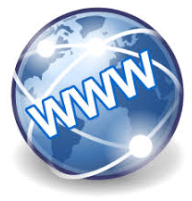 * NOUVEAU *Allez jeter un coup d’œil à la nouvelle section dédiée à la documentation utile aux ressources d’hébergement du site internet www.santelaurentides.gouv.qc.caSUJETSSUJETSAccès aux documentsCLIENTÈLE JEUNESSE ET ADULTEOuverture de la rencontreAssociations Ententes collectives et nationales  (FFARIQ, RESSAQ, FRIJQ, ARIHQ)Assurance DARSSSPoste/en présenceInstrument de détermination et de classification (IDC)Procédure & formulaire pour demande examenSite internetFormulaire de facturationPoste/en présenceDemande de rétributions et allocations (DRA)Pré-autorisationPièce justificative rendez-vous médicauxPoste/en présenceDéclaration des incidents et des accidents ProcédureFormulaireSite internetPoste/en présencePlan et demande de remboursement de formationSite internetFormulaire et note sur accès au dossier de ressources résidentiellesSite internetAide-mémoire - CISSSSite internetFormulaire de dépôt directSite internetSPÉCIFIQUE CLIENTÈLE JEUNESSEAllocation des dépenses personnelles Procédure Tableau de gestionSite internetPoste/en présence